Załącznik graficznydo Zarządzenia Nr 21/2023Burmistrza Sulejowaz dnia 3 lutego 2023r.. 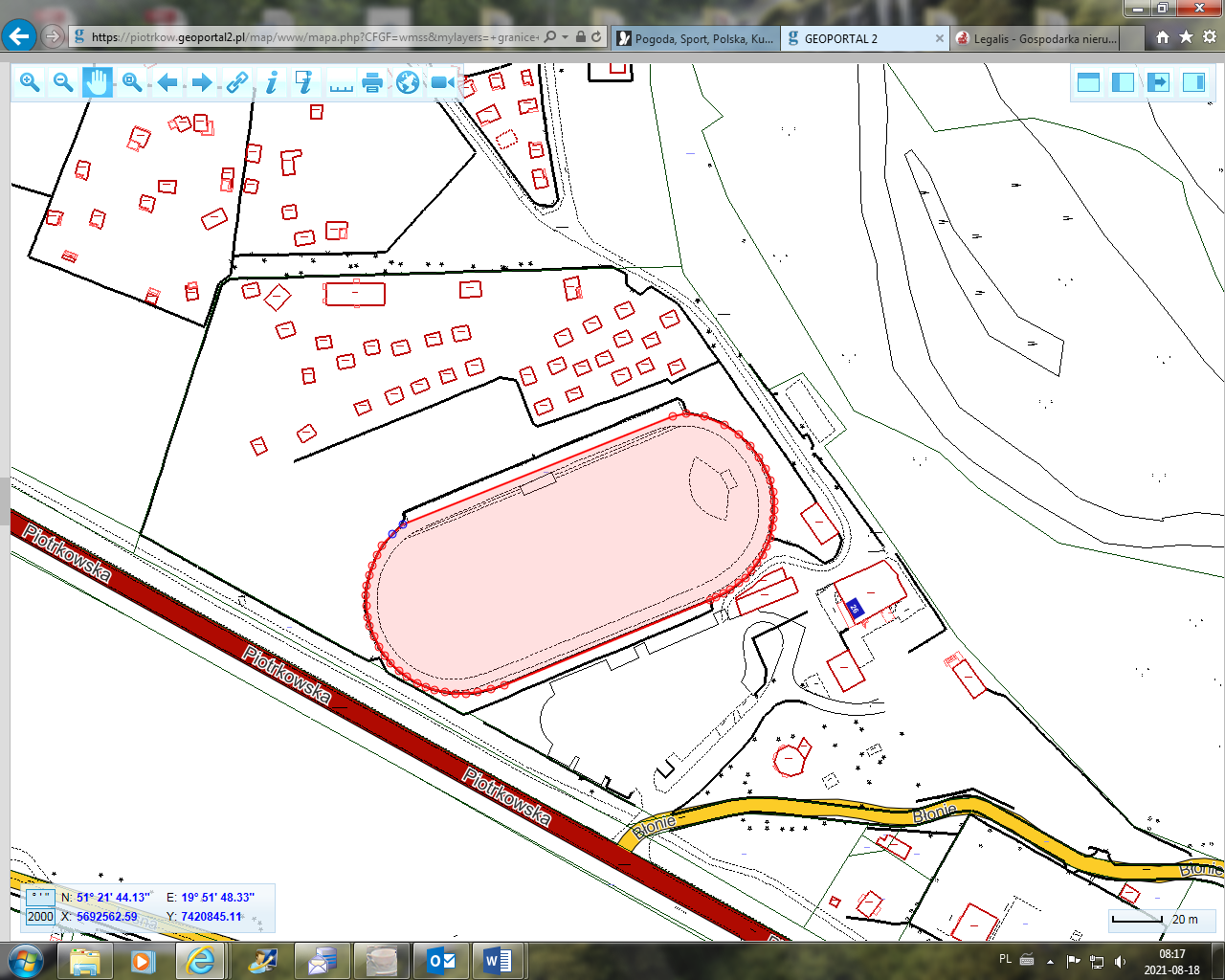 